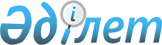 Мемлекет қатысатын Ұлттық компаниялардың 2009-2011 жылдарға арналған жоспарлары бөлімдерінің құрылымын, көрсеткіштер нысандары мен тізбелерін бекіту туралы
					
			Күшін жойған
			
			
		
					Қазақстан Республикасы Экономика және бюджеттік жоспарлау министрінің 2008 жылғы 4 ақпандағы N 7 Бұйрығы. Қазақстан Республикасының Әділет министрлігінде 2008 жылғы 21 ақпандағы Нормативтік құқықтық кесімдерді мемлекеттік тіркеудің тізіліміне N 5147 болып енгізілді. Күші жойылды - Қазақстан Республикасы Экономикалық даму және сауда министрінің 2010 жылғы 10 қыркүйектегі № 177 және Қазақстан Республикасы Қаржы министрінің 2010 жылғы 24 қыркүйектегі № 478 Бірлескен бұйрығымен.      Күші жойылды - ҚР Экономикалық даму және сауда министрінің 2010.09.10 № 177 және ҚР Қаржы министрінің 2010.09.24 № 478 (мемлекеттік тіркелген күнінен бастап қолданысқа енгізіледі) Бірлескен бұйрығымен.

      "Қазақстан Республикасының әлеуметтік-экономикалық дамуының орта мерзімді жоспарларын әзірлеу ережесін бекіту туралы" Қазақстан Республикасы Үкіметінің 2002 жылғы 14 маусымдағы  қаулысына  сәйкес Ұлттық компаниялардың даму жоспарларын әзірлеуді жетілдіру мақсатында  БҰЙЫРАМЫН : 

      1. 1-10-қосымшаларға сәйкес қоса беріліп отырған мемлекет қатысатын Ұлттық компаниялардың 2009-2011 жылдарға арналған жоспарлары бөлімдерінің құрылымы, көрсеткіштер нысандары мен тізбелері бекітілсін. 

      2. Мемлекеттік активтерді басқару саясаты департаменті (И.А. Шварцкопф): 

      1) Заң департаментімен (Д.А. Ешімова) бірлесіп, Қазақстан Республикасы Әділет министрлігінде белгіленген тәртіппен осы бұйрықтың мемлекеттік тіркелуін қамтамасыз етсін; 

      2) осы бұйрықты Қазақстан Республикасы Әділет министрлігінде мемлекеттік тіркеуден өткізгеннен кейін оны ұлттық компаниялардың мемлекеттік пакеттеріне иеленуді және оларды пайдалануды жүзеге асыратын мемлекеттік органдардың, Қазақстан Республикасы Әділет және Қаржы министрліктерінің, Қазақстан Республикасы Табиғи монополияларды реттеу агенттігінің, ұлттық компаниялардың (келісім бойынша) назарларына жеткізсін. 

      3. Осы бұйрықтың орындалуын бақылау Қазақстан Республикасы Экономика және бюджеттік жоспарлау вице-министрі Ғ.О. Пірматовқа жүктелсін. 

      4. Осы бұйрық Қазақстан Республикасы Әділет министрлігінде мемлекеттік тіркелген күннен бастап қолданысқа енгізіледі.       Министр 

Қазақстан Республикасы     

Экономика және бюджеттік   

жоспарлау Министрінің    

2008 жылғы 4 ақпандағы    

N 7 бұйрығына       

1-қосымша          Мемлекет қатысатын Ұлттық компаниялардың 

2009-2011 жылдарға арналған жоспарлары бөлімдерінің 

құрылымы, көрсеткіштер нысандары мен тізбелері  1. Бөлімдердің құрылымы 

      1. Ұлттық компанияның (бұдан әрі - Компания) жай-күйі мен даму перспективалары туралы баяндама: 

      1) Кіріспе: 

      миссия; 

      қысқаша құрылу тарихы; 

      Компанияның басқару құрылымы (еншілес, аффилиирленген кәсіпорындар мен орталық аппараттың өзара байланысы); 

      Орталық аппараттың құрылымы; 

      Компанияны таңдап алынған басқару моделін негіздеу; 

      2) Рынокты (қызмет саласын) талдау: 

      осы рынокқа (салаға) тән қызмет тиімділігінің негізгі көрсеткіштерін көрсетумен жалпы рыноктағы Компанияның бәсекелестері мен үлесі; 

      негізгі клиенттер (тұтынушылар, тапсырушылар); 

      3) 2008-2010 жылдардың өндірістік-қаржылық қызметін талдау: 

      2008-2009 жылдардағы өндірістік-қаржылық қызметтің қорытындылары, оның ішінде: 

      Мемлекеттік акциялар пакетіне дивиденттер түрінде бюджетке түсетін түсімдер (ақшадай және пайыздық мәнде); 

      Салық түсімдерінің өсімі мен кемуін негіздей отырып, есептік болжанған кезеңдегі»"Салық және бюджетке төленетін басқа да міндетті төлемдер туралы" 2001 жылдың 12 маусымдағы Қазақстан Республикасының  Кодексіне  сәйкес, салықтар мен басқа да міндетті төлемдер түрінде бюджетке түсетін түсімдер; 

      бағалар мен тарифтер; 

      қазақстандық және шетелдік қаржы институттарының қарызға алынған қаражатының көлемі мен негіздемесі; 

      өндірістік-қаржылық көрсеткіштердің өсуін/құлдырауын негіздей отырып және күшті және әлсіз жақтарын, ықтимал қауіптерді сондай-ақ жоспарланғаннан нақты қалыптасқан көрсеткіштердің ауытқу себептерін көрсете отырып, 2010 жылы күтілетін нәтижелер; 

      компанияның басқарма жұмысшыларының еңбекақы төлемін және сыйлық беруін талдау; 

      4) Компания өткізетін іс-шаралар, оның ішінде: 

      Қазақстан Республикасы Президентінің 2003 жылғы 17 мамырдағы N 1096  Жарлығымен  бекітілген Қазақстан Республикасының 2003-2015 жылдарға арналған индустриялық-инновациялық стратегиясына (бұдан әрі - Стратегия), мемлекеттік және салалық бағдарламаларға сәйкес; 

      активтерді (акциялар пакеттерін, қатысу үлестерін) басқару жөнінде; 

      5) 2009-2011 жылдарға арналған даму жоспары: 

      мақсаттар мен міндеттер (стратегиялық және 2011 жылға арналған); 

      даму жоспарының негізгі бағыттары мен іске асыру тетігі; 

      Компанияның жоспарлап отырған: 

      Стратегияны, мемлекеттік және салалық бағдарламаларды іске асыру; 

      активтерді қайта құрылымдау және аутсорсингті дамыту; 

      өнім өндіруді дамыту (заттай және ақшалай мәнде көрсете отырып (қойылған міндеттер бөлінісінде): 

      әлеуметтік саланың дамуын; 

      қоршаған ортаны қорғау, еңбек қауіпсіздігінің техникасын сақтау жөнінде іс-шараларды; 

      күрделі салымдар көлемдерін; 

      өзіндік құнның құрылымын; 

      баға мен тариф саясатын және оның негіздемесін; 

      кадр саясатын, оның ішінде Компанияның әртүрлі категориялары жұмысшыларының еңбекақысын төлеуге шығындардың негіздемесі және еңбекақы көрсеткіштері; 

      қарыз алу жөніндегі саясатты; 

      қаржы нәтижелері мен бюджетпен қатынастарды, оның ішінде болжанатын түсімдер: 

      республикалық бюджеттен; 

      салықтар мен басқа да міндетті төлемдер түрлері бөлінісінде, сондай-ақ акциялардың мемлекеттік пакеттеріне дивиденттер. 

 

      2. Компанияның инвестициялық бағдарламасы Қазақстан Республикасы Үкіметінің 2004 жылғы 15 қарашадағы N 1201  қаулысымен  бекітілген Даму институттарын қоспағанда, акцияларының бақылау пакеттері (қатысу үлестері) мемлекетке тиесілі мемлекеттік кәсіпорындардың, акционерлік қоғамдардың (жауапкершілігі шектеулі серіктестіктердің) инвестициялық бағдарламаларын әзірлеу ережесіне сәйкес әзірленеді: 

      1) Саладағы/аймақтағы инвестициялық ахуалды бағалау: 

      саланың инвестициялық рыноктарындағы тиісті ахуалды талдау және бағалау, сондай-ақ Компанияның рөлін және оның саладағы инвестициялық үрдістерге ықпал ету дәрежесін бағалау; 

      қорытындылар; 

      2) Инвестициялық басымдықтар мен бағыттар: 

      Компанияның инвестициялық саясатының негізгі басымдықтары мен бағыттары; 

      инвестициялық жобалар бойынша шаралар, алдын-ала есептеулер мен негіздемелер; 

      инвестициялық жобалардың тиімділігін бағалау; 

      инвестициялық жобалардың ағымдық жағдайын талдау; 

      экономикалық нәтижелілік пен жүзеге асырылған жобалардың қаржылық тиімділігінің қорытынды нәтижесі (қызмет бірлігінің құны бейнесінің тиімділік көрсеткішін, немесе қызмет құнына салынған 1000 теңге бюджетке түсімдердің көлемін, сонымен қатар жүзеге асырылған инвестициялық жобалардың кезекті бақылануы мен мониторингін қоса) 

      уақытша бос ресурстарды басқару схемасы мен оларды орналастыру саясаты; 

      3) Компанияның инвестициялық даму жоспары.  

2. Көрсеткіштердің нысандары мен тізбесі       3. Мемлекет қатысатын Ұлттық компаниялардың 2009-2011 жылдарындағы көрсеткіштерінің тізбелері мыналарды қамтиды: 

      1) 2009-2011 жылдардың негізгі қаржы-өндірістік көрсеткіштерінің болжамы; 

      2) 2009 жылға арналған кірістер мен шығыстар болжамы; 

      3) 2009 жылы ақшалай қаражаттар айналымын болжау; 

      4) 2009 жылға арналған шығыстар болжамы; 

      5) 2009-2011 жылдарға арналған болжамдық теңгерім; 

      6) 2009-2011 жылдары іске асыру жоспарланған инвестициялық жобалар тізбесі; 

      7) инвестициялық жоба паспорты. 

 

      4. Компанияның маңызды даму көрсеткіштерінің болжамы бұйрыққа 2-10-қосымшаларға сәйкес, оның ішінде еншілес, бірлескен және басқа да аффилиирленген кәсіпорындардың қызметі бойынша міндетті түрде 1-8.1-нысандар бойынша ұсынылады. 

                                          Қазақстан Республикасы 

                                         Экономика және бюджеттік 

                                           жоспарлау Министрінің 

                                          2008 жылғы 4 ақпандағы 

                                              N 7 бұйрығына 

                                                 2-қосымша               2009-2011 жылдарға арналған маңызды даму 

                     көрсеткіштерінің болжамы                                                             1-нысан 

____________________________________________________________________                        (заңды тұлғаның атауы) 

                                                 (мың теңгеге)   кестенің жалғасы 

                                              Қазақстан Республикасы 

                                           Экономика және бюджеттік 

                                            жоспарлау Министрінің 

                                            2008 жылғы 4 ақпандағы 

                                                N 7 бұйрығына 

                                                  3-қосымша      2009 жылға арналған кірістер мен шығыстар болжамы                                                           2-нысан 

____________________________________________________________________ 

                     (заңды тұлғаның атауы) 

 

                                                 (мың теңгеге)    кестенің жалғасы 

                                              Қазақстан Республикасы 

                                           Экономика және бюджеттік 

                                            жоспарлау Министрінің 

                                            2008 жылғы 4 ақпандағы 

                                                N 7 бұйрығына 

                                                  4-қосымша      2009 жылы ақшалай қаражаттар айналымын болжау                                                           3-нысан 

____________________________________________________________________ 

                     (заңды тұлғаның атауы) 

 

                                                  (мың теңгеге)    кестенің жалғасы 

                                              Қазақстан Республикасы 

                                           Экономика және бюджеттік 

                                            жоспарлау Министрінің 

                                            2008 жылғы 4 ақпандағы 

                                                N 7 бұйрығына 

                                                  5-қосымша             2009 жылға арналған шығыстар болжамы                                                           3-нысан 

____________________________________________________________________ 

                     (заңды тұлғаның атауы) 

 

                                                    (мың теңгеге)      кестенің жалғасы         Ескертпе: 

      *- жиынтық 10% көтеру барысында негіздеме қажет 

                                            Қазақстан Республикасы 

                                           Экономика және бюджеттік 

                                            жоспарлау Министрінің 

                                            2008 жылғы 4 ақпандағы 

                                                N 7 бұйрығына 

                                                  6-қосымша           2009 жылға арналған шығыстар болжамы                                                           5-нысан 

____________________________________________________________________ 

                     (заңды тұлғаның атауы) 

 

  (кезеңнің соңында)                                (мың теңгеге) 

                                              Қазақстан Республикасы 

                                           Экономика және бюджеттік 

                                            жоспарлау Министрінің 

                                            2008 жылғы 4 ақпандағы 

                                                N 7 бұйрығына 

                                                  7-қосымша            2009-2011 жылдары іске асыру жоспарланған 

   ___________________________ инвестициялық жобалар тізбесі 

      (заңды тұлғалардың атауы)                                                      6-нысан   кестенің жалғасы         Ескертпе: 

      * инвестициялық жобалардың жалпы тізбесінен курсормен инновациялықтарды бөліп алу 

      ** жоба бойынша сомалар қаржыландыру көздерінің бөлінісінде көрсетіледі 

                                            Қазақстан Республикасы 

                                           Экономика және бюджеттік 

                                            жоспарлау Министрінің 

                                            2008 жылғы 4 ақпандағы 

                                                N 7 бұйрығына 

                                                  8-қосымша              N__________ инвестициялық жоба паспорты 

          ____________________________________________ 

                     (заңды тұлғаның атауы)                                                      7-нысан          Ескертпе: 

      * - қол қойылған кредиттік келісімдер, мемлекеттік емес облигациялар мен басқа да құжаттарды шығарудың мемлекеттік тіркеуі жөніндегі мәліметтер болғанда көздер көрсетіледі. 

                                            Қазақстан Республикасы 

                                           Экономика және бюджеттік 

                                            жоспарлау Министрінің 

                                            2008 жылғы 4 ақпандағы 

                                                N 7 бұйрығына 

                                                  9-қосымша                        Активтердің құрылымы 

      __________________________________________________ 

                       (заңды тұлғаның атауы)                                                          8-нысан 

                                               Қазақстан Республикасы 

                                           Экономика және бюджеттік 

                                            жоспарлау Министрінің 

                                            2008 жылғы 4 ақпандағы 

                                                N 7 бұйрығына 

                                                  10-қосымша 

               Активтерді қайта құрылымдау 

     _________________________________________________ 

                  (заңды тұлғаның атауы)                                                       8.1-нысан   кестенің жалғасы 
					© 2012. Қазақстан Республикасы Әділет министрлігінің «Қазақстан Республикасының Заңнама және құқықтық ақпарат институты» ШЖҚ РМК
				N 

р/р Көрсеткіштер Өлшем бірлігі 2007 ж. 2008 ж. 2008 ж. 

%-бен 

2007 ж. N 

р/р Көрсеткіштер Өлшем бірлігі есеп баға 2008 ж. 

%-бен 

2007 ж. А Б 1 2 3 4 1 Өндірілген өнім мөлшері 

(жұмыс, қызметтердің) 

- барлығы: саны/ 

құны 1.1 Оның ішінде түрлері 

бойынша  " 2 Экспорт барлығы:  " 2.1 Оның ішінде ТМД 

елдеріне  " 2.2 шетел  " 2.3 өнім түрлері бойынша:  " 3 Импорт барлығы:  " 3.1 Оның ішінде ТМД елдеріне " 3.2 шетел " 3.3 өнім түрлері бойынша: " 3.4 өнімді жеткізу бойынша 4 Негізгі капиталға инвестициялар, барлығы:  мың 

теңге 4.1 қарыз қаражаттары есебінен  " 4.1.1 оның ішінде бюджет қаражаттарынан  " 4.2 Меншікті қаражат есебінен  " 5 Кірістер, барлығы  " 6 Шығыстар, барлығы " 7 Негізгі қызметтен түсетін кіріс  " 8 Іске асырылған дайын 

өнімнің өз құны 

(тауарлардың, жұмыс, 

қызметтердің): " 9 Күрделі кіріс  " 10 жалпы және әкімшілік шығыстар  " 11 дайын өнімді іске 

асыру бойынша шығыстар 

(тауарлардың, жұмыс, 

қызметтердің) " 12 қаржылық шығыстар  " 12.1  қазақстандық финанстық институттардың несиеле- 

рі 12.2  шетелдік финанстық институттардың несиеле- 

рі 13  Салық салымына дейінгі кіріс  " 14  Корпоративтік табыс салығы  " 15  Таза кіріс (залал)  " 16  Дивидендтер, барлығы  " 16.1 Оның ішінде акциялардың 

мемлекеттік пакетіне 

арналған мың 

теңге 17  Мемлекеттік пакет 

акцияларына дивидендтер 

түрінде таза табысынан 

аудару нормативі % 18  Қызмет рентабелділігі 

(15/6*100%) " 19  Еңбек өнімділігі  % 20  Өндірістік қуаттарды пайдалану % 21  Материалдық емес 

активтер мен негізгі 

қаражаттар өтелімі мың 

теңге 22  Компания қызметкерлері- 

нің саны, барлығы адам 22.1  Орталық аппарат 

қызметкерлерінің саны " 23  Жалақы қоры мың 

теңге 24  Жалпы компания бойынша 

қызметкерлердің орташа 

жалақысы теңге 24.1  Оның ішінде орталық 

аппарат қызметкерлері- 

нің теңге 25  өнім (жұмыс, қызмет) 

бірлігіне арналған 

тарифтер (бағалар) бір бірлік үшін теңге 25.1  Алдағы кезеңге 

тарифтердің 

(бағалардың) өзгеруі % 26  Кредиторлық берешек  мың 

теңге 27  Дебиторлық берешек " 2009 ж. 2010 ж. 2011 ж. 2011 

ж. 

%-бен 

2007 

ж. 2011 

ж. 

%-бен 

2008 

ж. болжам болжам болжам 2011 

ж. 

%-бен 

2007 

ж. 2011 

ж. 

%-бен 

2008 

ж. 5 6 7 8 9 N 

р/р Көрсеткіштер 2007 ж. есеп 2008 ж. баға А Б 1 2 1 Негізгі қызметтен түсетін кіріс 2 Сатылған өнімнің өзіндік құны 3 Жалпы пайда (1 жол - 2 жол)  4 Қаржыландырудан түскен кірістер 5 өзге де кірістер 6 өнімдерді сату мен қызметтер көрсетуге арналған шығыстар 7 әкімшілік шығыстар 8 Қаржыландыруға арналған шығыстар 9 өзге де шығыстар 10 Үлес қосу әдісімен есептелетін ұйымдардың пайдасынан/залалының үлесі 11 Жалғасатын қызмет кезеңіндегі пайда (залал) (3 жол + 4 жол + 5 жол - 6 жол - 7 жол - 8 жол - 9 жол +/- 10 жол)  12 Тоқтатылған қызметтен түскен пайда (залал)  13 Салық салғанға дейінгі пайда (залал) (11 жол +/- 12 жол)  14 Корпоративтік табыс салығы бойынша залалдар 15 Аздық үлесті шегергенге дейінгі кезеңдегі жиынтық пайда  (залал) (13 жол - 14 жол) 16 Аздық үлесі 17 Аздық үлесті шегергенге дейінгі кезеңдегі жиынтық пайда (залал ) (15 жол - 16 жол) 18 Акцияға арналған пайда 2009 ж. (болжам) 2009 ж. (болжам) 2009 ж. (болжам) 2009 ж. (болжам) 2008 ж. %-бен 2007 ж. 2009 ж. %-бен 2008 ж. 1 тоқсан 1 жарты- 

жылдық 9 ай жыл 2008 ж. %-бен 2007 ж. 2009 ж. %-бен 2008 ж. 3 4 5 6 7 8 N 

р/р Көрсеткіштер 2007 ж. есеп 2008 ж. баға А Б 1 2 1. Операциялық қызметтен түсетін 

ақша қаражаттарының қозғалысы 1.1 1. Ақша қаражаттарының түсуі, 

барлығы:  Оның ішінде:  1.1.1 Тауарларды сату 1.1.2 қызметтер көрсету 1.1.3 алынған аванстар 1.1.4 дивидендтер 1.1.5 өзге де түсімдер 1.2 Ақша қаражаттарының істен шығуы, барлығы:  Оның ішінде:  1.2.1 тауарлармен қызметтер үшін берушілердің төлемдері  1.2.2 берілген аванстар 1.2.3 жалақы бойынша төлемдер  1.2.4 қарыздар бойынша сыйақылар төлеу  1.2.5 корпоративтік табыс салығы 1.2.6 бюджетке төленетін басқа да төлемдер 1.2.7 өзге де төлемдер 1.3 Операциялық қызметтен түскен ақша қаражаттарының таза сомасы (1.1 жол - 1.2 жол) 2 Инвестициялық қызметтен түскен ақша қаражатының қозғалысы 2.1 Ақша қаражаттарының түсуі, барлығы: Оның ішінде: 2.1.1 негізгі қаражатты сату 2.1.2 Материалдық емес активтерді сату 2.1.3 Басқа ұзақ мерзімді активтерді сату 2.1.4 Қаржы активтерін сату 2.1.5 Басқа ұйымдарға берілген қарызды өтеу 2.1.6 Фьючерстік және форвардтық келісім-шарттар, опциондар және своптар 2.1.7 өзге де түсімдер 2.2 Ақша қаражаттарының істен шығуы, барлығы: Оның ішінде: 2.2.1 Негізгі қаражатты сатып алу 2.2.2 Материалдық емес активтерді сатып 

алу 2.2.3 басқа ұзақ мерзімді активтерді сатып алу 2.2.4 қаржы активтерін сатып алу 2.2.5 басқа ұйымдарға берілген қарыздар 

беру Фьючерстік және форвардтық келісім-шарттар, опциондар және своптар 2.2.6 өзге де түсімдер 2.3 Инвестициялық қызметтен түскен ақша қаражатының таза сомасы (2.1 жол - 2.2 жол) 3. Қаржы қызметінен түскен ақша қаражаты мен олардың айналымы 3.1 Ақша қаражаттарының түсуі, барлығы Оның ішінде: 3.1.1 Акциялар мен басқа да құнды қағаздардың эмиссиясы 3.2.1 Қарыздар алу 3.1.3 Қаржыланатын жалгерлік бойынша сыйақы алу 3.1.4 өзге де түсімдер 3.2 Ақша қаражаттарының істен шығуы, барлығы: Оның ішінде: 3.2.1 Қарыздарды өтеу 3.2.2 Меншік акцияларды сатып алу 3.2.3 Дивидендтерді төлеу 3.2.4 өзгелер 3.3 Қаржылық қызметтен түскен ақша қаражаттарының таза соммасы 

(3.1 жол - 3.2 жол) 4 Жиыны: ақша қаражаттарының көбеюі (+) / азаюы (-) (1.3 жол +/- 2.3 жол +/- 3.3 жол) 5 Есепті кезең басындағы ақша қаражаты мен олардың эквиваленттері 6 Есепті кезең аяғындағы ақша қаражаты мен олардың эквиваленттері 2009 ж. (болжам) 2009 ж. (болжам) 2009 ж. (болжам) 2009 ж. (болжам) 2008 ж. %-бен 2007 ж. 2009 ж. %-бен 2008 ж. 1 тоқсан 1 жарты- 

жылдық 9 ай жыл 2008 ж. %-бен 2007 ж. 2009 ж. %-бен 2008 ж. 3 4 5 6 7 8 N 

р/р 
Көрсеткіштер 
2007 ж. есеп 
2008 ж. 

баға 
А 
Б 
1 
2 
Шығыстар, барлығы 1 Жалпы және әкімшілік шығыстар, барлығы 1.1 Материалдар 1.2 Қызметкерлердің еңбек ақысы 1.3 Еңбек ақысынан аудару 1.3.1 Әлеуметтік салық  1.3.2 Әлеуметтік салықтандыру Қорына аударымдар 1.4 Негізгі қаражаттар мен материалдық емес активтер өтелімі 1.5 Негізгі қаражаттар мен материалдық емес активтерге қызмет көрсету және жөндеу өтелімі 1.6 Коммуналдық шығыстар 1.7 Іссапар шығыстары, барлығы 1.7.1 Белгіленген нормалар шегінде 1.7.2 Нормадан тыс 1.8 өкілдік шығыстар 1.9 Қызметкерлердің біліктілігін көтеруге арналған шығыстар 1.10 Директорлар Кеңесін ұстауға арналған 

шығыстар 1.11 Салықтар бойынша шығыстар 1.12 Кеңсе және баспахана жұмыстары 1.13 Байланыс қызметі 1.14 Күзетке арналған шығыстар 1.15 Консультациялық (аудиторлық) және ақпараттық қызметтер  1.16 Банктік қызметтер 1.17 Сақтандыруға алынған шығыстар 1.18 Сот шығындары  1.19 Шарт талабын бұзғаны үшін айыппұлдар, 

өсімдер және тұрақсыздық төлемдер 1.20 Кірісті жасыру (кеміту) үшін айыппұлдар мен өсімдер  1.21 Талан-тараж, нормадан тыс ысыраптан, бүлдіруден, ТМҚ-ның кем шығуынан болатын залалдар 1.22 Жалға беру бойынша шығыстар 1.23 Әлеуметтік салаға арналған шығыстар 1.23.1 Әлеуметтік сала объектілерін ұстауға арналған шығыстар 1.23.2 Мерекелік, мәдени-бұқаралық және спорттық іс-шараларды өткізуге арналған 1.24 Күмәнді талаптар жөнінде резервтер 

құру бойынша шығыстар 1.25 Қайырымдылық көмек 1.26 Басқа да шығыстар 2 Дайын өнімдерді (тауарлардың, жұмыс, қызметтердің) іске асыру бойынша шығыстар, барлығы  2.1 Материалдар  2.2 Қызметкерлердің еңбекақысы 2.3 Еңбек ақысынан аудару 2.4 Негізгі қаражаттар мен материалдық емес активтер өтелімі 2.5 Негізгі қаражаттар мен материалдық емес активтерді жөндеу және қызмет көрсету 2.6 Коммуналдық шығыстар 2.7 Іссапар шығыстары, барлығы 2.7.1 Белгіленген нормалар шегінде 2.7.2 Нормадан тыс 2.8 Жүк тиеу, тасымалдау және сақтау бойынша шығыстар 2.9 Жарнама мен маркетингке арналған шығыстар 2.10 Жалға беру бойынша шығыстар 2.11 Басқа да шығыстар 3 Сыйақы түрінде шығыстар, барлығы 3.1 Банктер қарызы жөнінде сыйақы (пайыздар) бойынша шығыстар 3.2 Өнім берушінің қарыздары жөнінде сыйақы (пайыздар) бойынша шығыстар 3.3 Жалға беру жөнінде сыйақы (пайыздар) бойынша шығыстар 3.4 Басқа да шығыстар* 2009 ж. (болжам) 2009 ж. (болжам) 2009 ж. (болжам) 2009 ж. (болжам) 2008 ж. %-бен 2007 ж. 2009 ж. %-бен 2008 ж. 1 тоқсан 1 жарты- 

жылдық 9 ай жыл 2008 ж. %-бен 2007 ж. 2009 ж. %-бен 2008 ж. 3 4 5 6 7 8 2007 ж. есеп 2008 ж. баға 2009 ж. болжам 2010 ж. болжам 2011 ж. болжам АКТИВТЕР, барлығы АКТИВТЕР, барлығы I Қысқа мерзімді активтер 1 Ақша қаражаты және 

олардың эквиваленттері 2 Қысқа мерзімді қаржылық инвестициялар 3 Қысқа мерзімді 

дебиторлық берешек 4 Қорлар 5 Ағымдағы салықтық 

активтер 6 Сатуға арналған, ұзақ 

мерзімді активтер 7 Өзге де қысқа мерзімді 

активтер II Ұзақ мерзімді активтер 1 Ұзақ мерзімді қаржылық 

инвестициялар 2 Ұзақ мерзімді дебиторлық 

берешек  3 Үлес қосу әдісімен 

есептелінетін 

инвестициялар 4 Инвестициялық 

жылжымайтын мүлік 5 Негізгі қаражат 6 Биологиялық активтер 7 Барланатын және 

бағаланатын активтер 8 Материалдық емес активтер 9 Кейінге қалдырылған 

салықтық активтер 10 Өзге де ұзақ мерзімді 

активтер ПАССИВТЕР, барлығы ПАССИВТЕР, барлығы III Қысқа мерзімді 

міндеттемелер 1 Қысқа мерзімді қаржылық 

міндеттемелер 2 Салықтар бойынша 

міндеттемелер 3 Басқа да міндетті және 

ерікті төлемдер бойынша 

міндеттемелер 4 Қысқа мерзімді 

кредиторлық берешек 5 Қысқа мерзімді бағалау 

міндеттемелері 6 Өзге де қысқа мерзімді 

міндеттемелер IV Ұзақ мерзімді 

міндеттемелер  1 Ұзақ мерзімді қаржылық 

міндеттемелер 2 Ұзақ мерзімді 

кредиторлық берешек 3 Ұзақ мерзімді бағалау 

міндеттемелері 4 Кейінге қалдырылған 

салықтық міндеттемелер 5 Өзге де ұзақ мерзімді 

міндеттемелер V Капитал  1 Шығарылған капитал  2 Эмиссиялық табыс  3 Сатып алынған меншік 

үлестік аспаптар  4 Резервтер 5 Бөлінбеген пайда 

(жабылмаған залал)  6 Аздық үлесі N 

р/р Жобаның атауы* Іске асыру 

кезеңі Жалпы 

құны Қаржыландыру 

көздері** Жылдар бойынша қаржыландыру Жылдар бойынша қаржыландыру Жылдар бойынша қаржыландыру Жылдар бойынша қаржыландыру Жылдар бойынша қаржыландыру 01.01.09 ж. игерілген 2009 жыл 2010 жыл 2011 жыл 01.01.12 ж. 

қалдық (болжам) (болжам) (болжам) N 

р/р Көрсеткіштер атауы Көрсеткіштер атауы Көрсеткіштер атауы Ақпарат Ақпарат 1 Жоба атауы Жоба атауы Жоба атауы 2 Жобаны іске асыруға қатысушылар Жобаны іске асыруға қатысушылар Жобаны іске асыруға қатысушылар 3 Инвестициялық жобаның мақсаттары Инвестициялық жобаның мақсаттары Инвестициялық жобаның мақсаттары 4 Инвестициялық жобаның сипаттамасы Инвестициялық жобаның сипаттамасы Инвестициялық жобаның сипаттамасы 5 Жоба іске асырылатын орын Жоба іске асырылатын орын Жоба іске асырылатын орын 6 Белгілеу, инвестициялық өнімнің 

(инвестициялық өнім атауы, 

тұтынушылар санаты, тұтынудың 

өзіндік ерекшелігі және т.б.) 

негізгі техникалық сипаттары Белгілеу, инвестициялық өнімнің 

(инвестициялық өнім атауы, 

тұтынушылар санаты, тұтынудың 

өзіндік ерекшелігі және т.б.) 

негізгі техникалық сипаттары Белгілеу, инвестициялық өнімнің 

(инвестициялық өнім атауы, 

тұтынушылар санаты, тұтынудың 

өзіндік ерекшелігі және т.б.) 

негізгі техникалық сипаттары 7 Инвестициялық өнімдерді (аудандық 

(қалалық), облыстық, ел ішілік, 

сыртқы нарық (ТМД елдерінің нарқы) 

іске асыру ауқымдары Инвестициялық өнімдерді (аудандық 

(қалалық), облыстық, ел ішілік, 

сыртқы нарық (ТМД елдерінің нарқы) 

іске асыру ауқымдары Инвестициялық өнімдерді (аудандық 

(қалалық), облыстық, ел ішілік, 

сыртқы нарық (ТМД елдерінің нарқы) 

іске асыру ауқымдары 8 Инвестицияны қайтаруды қамтамасыз 

ету түрі Инвестицияны қайтаруды қамтамасыз 

ету түрі Инвестицияны қайтаруды қамтамасыз 

ету түрі 9 Ықтимал тәуекелдер (нақты) Ықтимал тәуекелдер (нақты) Ықтимал тәуекелдер (нақты) 10 Инвестициялық жобаны іске асыру 

мерзімі (инвестициялық кезең), 

жылы және айы Инвестициялық жобаны іске асыру 

мерзімі (инвестициялық кезең), 

жылы және айы Инвестициялық жобаны іске асыру 

мерзімі (инвестициялық кезең), 

жылы және айы 11 Инвестициялық жобаның іске асыру 

(жобаның өмірмеңдік кезеңі), жылы, айы Инвестициялық жобаның іске асыру 

(жобаның өмірмеңдік кезеңі), жылы, айы Инвестициялық жобаның іске асыру 

(жобаның өмірмеңдік кезеңі), жылы, айы 12 Жобаның өтімділігінің мерзімі, 

айлары Жобаның өтімділігінің мерзімі, 

айлары Жобаның өтімділігінің мерзімі, 

айлары 13 Инвестициялық жобаның ағымды таза 

құны (NPV), ақшалы бірлігі Инвестициялық жобаның ағымды таза 

құны (NPV), ақшалы бірлігі Инвестициялық жобаның ағымды таза 

құны (NPV), ақшалы бірлігі 14 Жоба түсімінің ішкі нормасы (IRR), % Жоба түсімінің ішкі нормасы (IRR), % Жоба түсімінің ішкі нормасы (IRR), % 15 Жоба сипаты (жаңа өндіріс, қайта 

құру, қолданыстағы өндірістің 

көбеюі, шығарылатын өнім атауының 

ауысымы немесе ұлғаюы, басқасы) Жоба сипаты (жаңа өндіріс, қайта 

құру, қолданыстағы өндірістің 

көбеюі, шығарылатын өнім атауының 

ауысымы немесе ұлғаюы, басқасы) Жоба сипаты (жаңа өндіріс, қайта 

құру, қолданыстағы өндірістің 

көбеюі, шығарылатын өнім атауының 

ауысымы немесе ұлғаюы, басқасы) 16 Өнім беру шарттарының немесе 

инвестициялық өнімді (есептеу 

барысында аталғандардың саны мен 

құнын көрсету) сатып алуға 

ниеттену туралы хаттамалардың барлығы Өнім беру шарттарының немесе 

инвестициялық өнімді (есептеу 

барысында аталғандардың саны мен 

құнын көрсету) сатып алуға 

ниеттену туралы хаттамалардың барлығы Өнім беру шарттарының немесе 

инвестициялық өнімді (есептеу 

барысында аталғандардың саны мен 

құнын көрсету) сатып алуға 

ниеттену туралы хаттамалардың барлығы 17 Инвестициялық жобаның дайындық 

деңгейі (жобалық-сметалық 

құжаттама, өндірістік қуаттың 

болуы, басқасы) Инвестициялық жобаның дайындық 

деңгейі (жобалық-сметалық 

құжаттама, өндірістік қуаттың 

болуы, басқасы) Инвестициялық жобаның дайындық 

деңгейі (жобалық-сметалық 

құжаттама, өндірістік қуаттың 

болуы, басқасы) 18 Жобаның құны, теңге (жоба 

валютасы) барлығы, оның ішінде: Жобаның құны, теңге (жоба 

валютасы) барлығы, оның ішінде: Жобаның құны, теңге (жоба 

валютасы) барлығы, оның ішінде: 18.1 Жобаланған кезеңдегі 

инвестициялардың талап етілетін 

мөлшері (жобаның валютасы) теңге, 

соның ішінде: Жобаланған кезеңдегі 

инвестициялардың талап етілетін 

мөлшері (жобаның валютасы) теңге, 

соның ішінде: Жобаланған кезеңдегі 

инвестициялардың талап етілетін 

мөлшері (жобаның валютасы) теңге, 

соның ішінде: 18.1.1 Тартылған инвестициялардың 

талап етілетін көлемі Тартылған инвестициялардың 

талап етілетін көлемі Тартылған инвестициялардың 

талап етілетін көлемі 18.1.2 Меншікті инвестициялардың 

талап етілетін көлемі Меншікті инвестициялардың 

талап етілетін көлемі Меншікті инвестициялардың 

талап етілетін көлемі 18.2 Өндіріліп қойған шығыстар (жоба 

валютасы) Өндіріліп қойған шығыстар (жоба 

валютасы) Өндіріліп қойған шығыстар (жоба 

валютасы) 19* Қарыз қаражат (кредит) тарту 

нысандары және олардың көздері Қарыз қаражат (кредит) тарту 

нысандары және олардың көздері Қарыз қаражат (кредит) тарту 

нысандары және олардың көздері 20 Ескерту мен тәуекелдерді 

(нақты) азайту жөніндегі шаралар Ескерту мен тәуекелдерді 

(нақты) азайту жөніндегі шаралар Ескерту мен тәуекелдерді 

(нақты) азайту жөніндегі шаралар 21 Қосымша жұмыс орындарының 

болжамдық саны, барлығы, бірлік, 

1 жыл, 2 жыл, 3 жыл. Қосымша жұмыс орындарының 

болжамдық саны, барлығы, бірлік, 

1 жыл, 2 жыл, 3 жыл. Қосымша жұмыс орындарының 

болжамдық саны, барлығы, бірлік, 

1 жыл, 2 жыл, 3 жыл. 22 Салық түсімдерінің болжамдық өсуі, 

алдағы жылда жеткен орта айлық 

деңгейінен түскен %, және 

болжамалық үш жыл Салық түсімдерінің болжамдық өсуі, 

алдағы жылда жеткен орта айлық 

деңгейінен түскен %, және 

болжамалық үш жыл Салық түсімдерінің болжамдық өсуі, 

алдағы жылда жеткен орта айлық 

деңгейінен түскен %, және 

болжамалық үш жыл 23 Мемлекеттік тікелей қатысуынан 

мемлекеттік бюджетке түсетін 

кірістердің болжамдық өсуі, алдағы 

үш жылда жеткен орта жылдық 

деңгейінен түскен %, және 

болжамалық үш жыл Мемлекеттік тікелей қатысуынан 

мемлекеттік бюджетке түсетін 

кірістердің болжамдық өсуі, алдағы 

үш жылда жеткен орта жылдық 

деңгейінен түскен %, және 

болжамалық үш жыл Мемлекеттік тікелей қатысуынан 

мемлекеттік бюджетке түсетін 

кірістердің болжамдық өсуі, алдағы 

үш жылда жеткен орта жылдық 

деңгейінен түскен %, және 

болжамалық үш жыл   24 Жобаның жалпы қуаттылығы Жобаның жалпы қуаттылығы Жобаның жалпы қуаттылығы   24 жоспарланған көлем нақты көлем ауытқу (+-) N 

р/р 01.01.2008 ж. 

жағдай бойынша 

аффилиирленген 

ұйымдардың атауы Қызмет- 

тің 

негізгі 

түрі Активтер 

түрі 

(бейін- 

ді, 

бейінді 

емес, 

өзгелер) Жарғы- 

лық 

капи- 

талда- 

ғы 

компа- 

нияның 

үлесі Болжамдық 

құрылым Болжамдық 

құрылым Болжамдық 

құрылым N 

р/р 01.01.2008 ж. 

жағдай бойынша 

аффилиирленген 

ұйымдардың атауы Қызмет- 

тің 

негізгі 

түрі Активтер 

түрі 

(бейін- 

ді, 

бейінді 

емес, 

өзгелер) Жарғы- 

лық 

капи- 

талда- 

ғы 

компа- 

нияның 

үлесі 2008 

ж. 2009 

ж. 2010 

ж. N 

р/р 01.01.2008 ж. 

жағдай бойынша 

активтердің 

атауы Активтерді қайта құрылымдау 

(шеттетілген, 

шеттетілуге 

жоспарланған) Активтер түрі 

(бейінді, 

бейінді 

емес, 

өзгелер) Жарғылық 

капиталдағы 

компанияның 

үлесі Шеттету 

тәсілі 

(аукцион, 

тендер, 

өзгелер) Тарату Рыноктық құны 

(тәуелсіз 

аудиторлардың/ 

бағалаушылардың 

бағалауы, 

мың теңге) Өткізу 

бағасы 

(мың теңге) Сатып 

алушының  

атауы 